Background Information Sheet – Complete all sections accurately.Instructor’s Final CommentsPre-readingMatch each paragraph box and picture by drawing a line.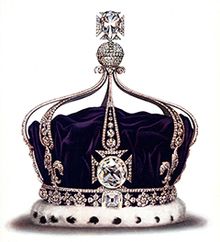 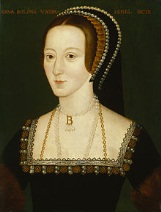 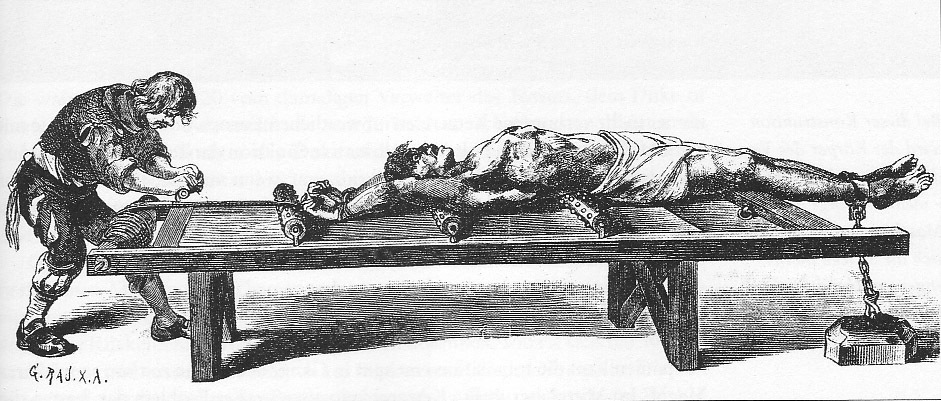 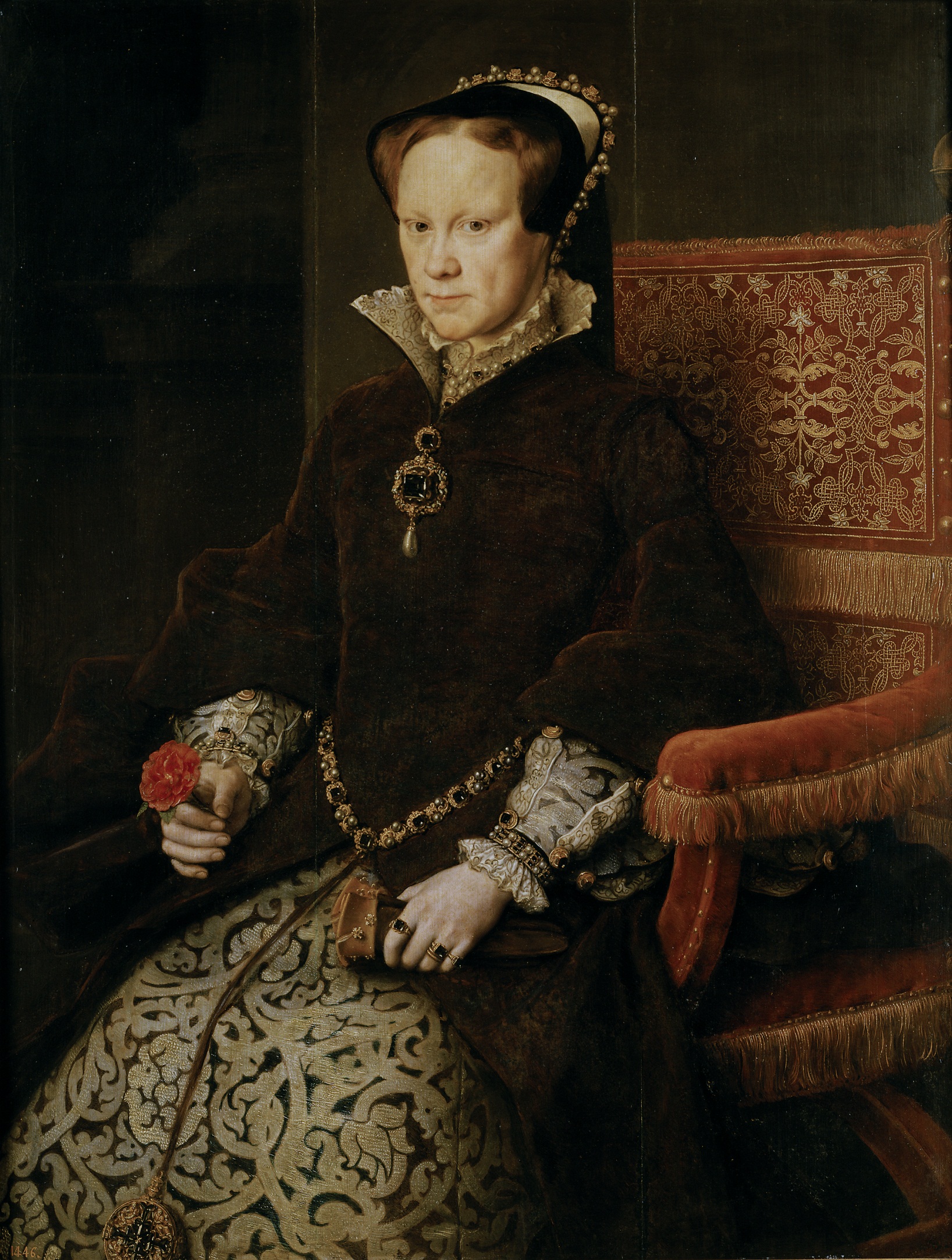 Reading ComprehensionAnswer the following questions.1. When was the Tower of London built?2. Later in its history, the Tower of London was used as a royal ______________.3. What is in the Tower of London?4. How often are the crown jewels worn?5. What can you guess about the Tower of London based on ghost stories?6. Why is the Tower of London still a popular place to visit?Answer for Pre-readingMatch each paragraph box and picture by drawing a line.Answer for Reading ComprehensionAnswer the following questions.1. When was the Tower of London built? It was built in 1078.2. Later in its history, the Tower of London was used as a royal ____jail/prison____.3. What is in the Tower of London? There are Queen’s crown jewels and precious treasures.4. How often are the crown jewels worn? There are worn a few times each year for important events.5. What can you guess about the Tower of London based on ghost stories?- (1st paragraph 5th line) In history, it was also used as a royal prison.- (3rd paragraph 1-2nd line) Many people died in The Tower. Sometimes, guards would torture them to death.→ Prisoner got killed in The Tower.6. Why is the Tower of London still a popular place to visit?- (1st paragraph 3rd line) It was home to English royal family…/(2nd paragraph 1st line) The royal family of England still owns The Tower.- (2nd paragraph 2&4th line) …watch over her crown jewels there./There are many other precious treasures…- (4th paragraph 1-2nd line) Today, many people believe that ghosts live in The Tower.Name & ClassName & ClassDate & PlaceLesson TypeLesson TypeLesson TypePlanPlanTopicTopicTopicLengthLevelEmma JangAmy KimEmma JangAmy Kim1st. Feb.2017ReadingReadingReadingPPPPPPTower of TerrorTower of TerrorTower of Terror40min  U.I.Class profileNumber of students: 7                                                             Age: Adults                                                                    Nationality: Korean                                Motivations: to understand the reading text                              Individual or class hobbies and interests: like to do activitySpecial considerations: differences in understanding the textClass profileNumber of students: 7                                                             Age: Adults                                                                    Nationality: Korean                                Motivations: to understand the reading text                              Individual or class hobbies and interests: like to do activitySpecial considerations: differences in understanding the textClass profileNumber of students: 7                                                             Age: Adults                                                                    Nationality: Korean                                Motivations: to understand the reading text                              Individual or class hobbies and interests: like to do activitySpecial considerations: differences in understanding the textClass profileNumber of students: 7                                                             Age: Adults                                                                    Nationality: Korean                                Motivations: to understand the reading text                              Individual or class hobbies and interests: like to do activitySpecial considerations: differences in understanding the textClass profileNumber of students: 7                                                             Age: Adults                                                                    Nationality: Korean                                Motivations: to understand the reading text                              Individual or class hobbies and interests: like to do activitySpecial considerations: differences in understanding the textClass profileNumber of students: 7                                                             Age: Adults                                                                    Nationality: Korean                                Motivations: to understand the reading text                              Individual or class hobbies and interests: like to do activitySpecial considerations: differences in understanding the textClass profileNumber of students: 7                                                             Age: Adults                                                                    Nationality: Korean                                Motivations: to understand the reading text                              Individual or class hobbies and interests: like to do activitySpecial considerations: differences in understanding the textClass profileNumber of students: 7                                                             Age: Adults                                                                    Nationality: Korean                                Motivations: to understand the reading text                              Individual or class hobbies and interests: like to do activitySpecial considerations: differences in understanding the textClass profileNumber of students: 7                                                             Age: Adults                                                                    Nationality: Korean                                Motivations: to understand the reading text                              Individual or class hobbies and interests: like to do activitySpecial considerations: differences in understanding the textClass profileNumber of students: 7                                                             Age: Adults                                                                    Nationality: Korean                                Motivations: to understand the reading text                              Individual or class hobbies and interests: like to do activitySpecial considerations: differences in understanding the textClass profileNumber of students: 7                                                             Age: Adults                                                                    Nationality: Korean                                Motivations: to understand the reading text                              Individual or class hobbies and interests: like to do activitySpecial considerations: differences in understanding the textClass profileNumber of students: 7                                                             Age: Adults                                                                    Nationality: Korean                                Motivations: to understand the reading text                              Individual or class hobbies and interests: like to do activitySpecial considerations: differences in understanding the textClass profileNumber of students: 7                                                             Age: Adults                                                                    Nationality: Korean                                Motivations: to understand the reading text                              Individual or class hobbies and interests: like to do activitySpecial considerations: differences in understanding the textMain aim  Students practice their reading comprehensionSubsidiary aims  Students practice / learn speaking by doing a role playMain aim  Students practice their reading comprehensionSubsidiary aims  Students practice / learn speaking by doing a role playMain aim  Students practice their reading comprehensionSubsidiary aims  Students practice / learn speaking by doing a role playMain aim  Students practice their reading comprehensionSubsidiary aims  Students practice / learn speaking by doing a role playMain aim  Students practice their reading comprehensionSubsidiary aims  Students practice / learn speaking by doing a role playMain aim  Students practice their reading comprehensionSubsidiary aims  Students practice / learn speaking by doing a role playMain aim  Students practice their reading comprehensionSubsidiary aims  Students practice / learn speaking by doing a role playMain aim  Students practice their reading comprehensionSubsidiary aims  Students practice / learn speaking by doing a role playMain aim  Students practice their reading comprehensionSubsidiary aims  Students practice / learn speaking by doing a role playMain aim  Students practice their reading comprehensionSubsidiary aims  Students practice / learn speaking by doing a role playMain aim  Students practice their reading comprehensionSubsidiary aims  Students practice / learn speaking by doing a role playMain aim  Students practice their reading comprehensionSubsidiary aims  Students practice / learn speaking by doing a role playMain aim  Students practice their reading comprehensionSubsidiary aims  Students practice / learn speaking by doing a role playDescription of language skills specifically used/practiced:Reading : Worksheets, Text Speaking : Role-play, DiscussionWriting : Dialogue, Worksheets(Answering questions)Description of language skills specifically used/practiced:Reading : Worksheets, Text Speaking : Role-play, DiscussionWriting : Dialogue, Worksheets(Answering questions)Description of language skills specifically used/practiced:Reading : Worksheets, Text Speaking : Role-play, DiscussionWriting : Dialogue, Worksheets(Answering questions)Description of language skills specifically used/practiced:Reading : Worksheets, Text Speaking : Role-play, DiscussionWriting : Dialogue, Worksheets(Answering questions)Description of language skills specifically used/practiced:Reading : Worksheets, Text Speaking : Role-play, DiscussionWriting : Dialogue, Worksheets(Answering questions)Description of language skills specifically used/practiced:Reading : Worksheets, Text Speaking : Role-play, DiscussionWriting : Dialogue, Worksheets(Answering questions)Description of language skills specifically used/practiced:Reading : Worksheets, Text Speaking : Role-play, DiscussionWriting : Dialogue, Worksheets(Answering questions)Description of language systems specifically used/practiced:Lexis : Vocabulary used in the text(main vocabulary)Description of language systems specifically used/practiced:Lexis : Vocabulary used in the text(main vocabulary)Description of language systems specifically used/practiced:Lexis : Vocabulary used in the text(main vocabulary)Description of language systems specifically used/practiced:Lexis : Vocabulary used in the text(main vocabulary)Description of language systems specifically used/practiced:Lexis : Vocabulary used in the text(main vocabulary)Description of language systems specifically used/practiced:Lexis : Vocabulary used in the text(main vocabulary)Anticipated difficulties with lesson activities and classroom management:  Students may not finish reading the text in limited time.Students may not understand what the main idea is after they read.Anticipated difficulties with lesson activities and classroom management:  Students may not finish reading the text in limited time.Students may not understand what the main idea is after they read.Anticipated difficulties with lesson activities and classroom management:  Students may not finish reading the text in limited time.Students may not understand what the main idea is after they read.Anticipated difficulties with lesson activities and classroom management:  Students may not finish reading the text in limited time.Students may not understand what the main idea is after they read.Anticipated difficulties with lesson activities and classroom management:  Students may not finish reading the text in limited time.Students may not understand what the main idea is after they read.Anticipated difficulties with lesson activities and classroom management:  Students may not finish reading the text in limited time.Students may not understand what the main idea is after they read.Anticipated difficulties with lesson activities and classroom management:  Students may not finish reading the text in limited time.Students may not understand what the main idea is after they read.Anticipated difficulties with lesson activities and classroom management:  Students may not finish reading the text in limited time.Students may not understand what the main idea is after they read.Anticipated difficulties with lesson activities and classroom management:  Students may not finish reading the text in limited time.Students may not understand what the main idea is after they read.Anticipated difficulties with lesson activities and classroom management:  Students may not finish reading the text in limited time.Students may not understand what the main idea is after they read.Anticipated difficulties with lesson activities and classroom management:  Students may not finish reading the text in limited time.Students may not understand what the main idea is after they read.Anticipated difficulties with lesson activities and classroom management:  Students may not finish reading the text in limited time.Students may not understand what the main idea is after they read.Anticipated difficulties with lesson activities and classroom management:  Students may not finish reading the text in limited time.Students may not understand what the main idea is after they read.How I can deal with these difficulties:  Give an extra time to finish reading.       2.   Give them time to have a conversation with a partnerHow I can deal with these difficulties:  Give an extra time to finish reading.       2.   Give them time to have a conversation with a partnerHow I can deal with these difficulties:  Give an extra time to finish reading.       2.   Give them time to have a conversation with a partnerHow I can deal with these difficulties:  Give an extra time to finish reading.       2.   Give them time to have a conversation with a partnerHow I can deal with these difficulties:  Give an extra time to finish reading.       2.   Give them time to have a conversation with a partnerHow I can deal with these difficulties:  Give an extra time to finish reading.       2.   Give them time to have a conversation with a partnerHow I can deal with these difficulties:  Give an extra time to finish reading.       2.   Give them time to have a conversation with a partnerHow I can deal with these difficulties:  Give an extra time to finish reading.       2.   Give them time to have a conversation with a partnerHow I can deal with these difficulties:  Give an extra time to finish reading.       2.   Give them time to have a conversation with a partnerHow I can deal with these difficulties:  Give an extra time to finish reading.       2.   Give them time to have a conversation with a partnerHow I can deal with these difficulties:  Give an extra time to finish reading.       2.   Give them time to have a conversation with a partnerHow I can deal with these difficulties:  Give an extra time to finish reading.       2.   Give them time to have a conversation with a partnerHow I can deal with these difficulties:  Give an extra time to finish reading.       2.   Give them time to have a conversation with a partnerAssumptions: Some students might feel easy to read (text)Students might not be interested in historical story Assumptions: Some students might feel easy to read (text)Students might not be interested in historical story Assumptions: Some students might feel easy to read (text)Students might not be interested in historical story Assumptions: Some students might feel easy to read (text)Students might not be interested in historical story Assumptions: Some students might feel easy to read (text)Students might not be interested in historical story Assumptions: Some students might feel easy to read (text)Students might not be interested in historical story Assumptions: Some students might feel easy to read (text)Students might not be interested in historical story Assumptions: Some students might feel easy to read (text)Students might not be interested in historical story Assumptions: Some students might feel easy to read (text)Students might not be interested in historical story Assumptions: Some students might feel easy to read (text)Students might not be interested in historical story Assumptions: Some students might feel easy to read (text)Students might not be interested in historical story Assumptions: Some students might feel easy to read (text)Students might not be interested in historical story Assumptions: Some students might feel easy to read (text)Students might not be interested in historical story Material(s) needed: 2 Pictures, White board, Board marker, Board eraser, Worksheet 1(Matching questions-7copies), Worksheet 2(Literal/Interpretive questions-7copies), Reading paper (Text to read-7copies), RealiaMaterial(s) needed: 2 Pictures, White board, Board marker, Board eraser, Worksheet 1(Matching questions-7copies), Worksheet 2(Literal/Interpretive questions-7copies), Reading paper (Text to read-7copies), RealiaMaterial(s) needed: 2 Pictures, White board, Board marker, Board eraser, Worksheet 1(Matching questions-7copies), Worksheet 2(Literal/Interpretive questions-7copies), Reading paper (Text to read-7copies), RealiaMaterial(s) needed: 2 Pictures, White board, Board marker, Board eraser, Worksheet 1(Matching questions-7copies), Worksheet 2(Literal/Interpretive questions-7copies), Reading paper (Text to read-7copies), RealiaMaterial(s) needed: 2 Pictures, White board, Board marker, Board eraser, Worksheet 1(Matching questions-7copies), Worksheet 2(Literal/Interpretive questions-7copies), Reading paper (Text to read-7copies), RealiaMaterial(s) needed: 2 Pictures, White board, Board marker, Board eraser, Worksheet 1(Matching questions-7copies), Worksheet 2(Literal/Interpretive questions-7copies), Reading paper (Text to read-7copies), RealiaMaterial(s) needed: 2 Pictures, White board, Board marker, Board eraser, Worksheet 1(Matching questions-7copies), Worksheet 2(Literal/Interpretive questions-7copies), Reading paper (Text to read-7copies), RealiaMaterial(s) needed: 2 Pictures, White board, Board marker, Board eraser, Worksheet 1(Matching questions-7copies), Worksheet 2(Literal/Interpretive questions-7copies), Reading paper (Text to read-7copies), RealiaMaterial(s) needed: 2 Pictures, White board, Board marker, Board eraser, Worksheet 1(Matching questions-7copies), Worksheet 2(Literal/Interpretive questions-7copies), Reading paper (Text to read-7copies), RealiaMaterial(s) needed: 2 Pictures, White board, Board marker, Board eraser, Worksheet 1(Matching questions-7copies), Worksheet 2(Literal/Interpretive questions-7copies), Reading paper (Text to read-7copies), RealiaMaterial(s) needed: 2 Pictures, White board, Board marker, Board eraser, Worksheet 1(Matching questions-7copies), Worksheet 2(Literal/Interpretive questions-7copies), Reading paper (Text to read-7copies), RealiaMaterial(s) needed: 2 Pictures, White board, Board marker, Board eraser, Worksheet 1(Matching questions-7copies), Worksheet 2(Literal/Interpretive questions-7copies), Reading paper (Text to read-7copies), RealiaMaterial(s) needed: 2 Pictures, White board, Board marker, Board eraser, Worksheet 1(Matching questions-7copies), Worksheet 2(Literal/Interpretive questions-7copies), Reading paper (Text to read-7copies), RealiaChecklist. Mark down those included in this lesson plan (      or N/A)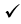 Checklist. Mark down those included in this lesson plan (      or N/A)Checklist. Mark down those included in this lesson plan (      or N/A)Checklist. Mark down those included in this lesson plan (      or N/A)Checklist. Mark down those included in this lesson plan (      or N/A)Checklist. Mark down those included in this lesson plan (      or N/A)Checklist. Mark down those included in this lesson plan (      or N/A)Checklist. Mark down those included in this lesson plan (      or N/A)Checklist. Mark down those included in this lesson plan (      or N/A)Checklist. Mark down those included in this lesson plan (      or N/A)Checklist. Mark down those included in this lesson plan (      or N/A)Checklist. Mark down those included in this lesson plan (      or N/A)Checklist. Mark down those included in this lesson plan (      or N/A)model sentences for target languagemodel sentences for target languagemodel sentences for target languageconcept questions for target languageconcept questions for target languageconcept questions for target languageconcept questions for target languageanalysis sheet for target languageanalysis sheet for target languageanalysis sheet for target languagestages clearly titled and separatedstages clearly titled and separatedstages clearly titled and separatedpurpose of each stage indicated purpose of each stage indicated purpose of each stage indicated purpose of each stage indicated anticipated timing includedanticipated timing includedanticipated timing includedinteraction pattern markedinteraction pattern markedinteraction pattern markeda board plan (if relevant)a board plan (if relevant)a board plan (if relevant)a board plan (if relevant)examples of all tasks usedexamples of all tasks usedexamples of all tasks usedanswer sheet to all exercisesanswer sheet to all exercisesanswer sheet to all exercisesTape or text scriptTape or text scriptTape or text scriptTape or text scriptall materials labelled and numberedall materials labelled and numberedall materials labelled and numberedPersonal aim : Students to have fun during the class. Personal aim : Students to have fun during the class. Personal aim : Students to have fun during the class. Personal aim : Students to have fun during the class. Personal aim : Students to have fun during the class. Personal aim : Students to have fun during the class. Personal aim : Students to have fun during the class. Personal aim : Students to have fun during the class. Personal aim : Students to have fun during the class. Personal aim : Students to have fun during the class. Personal aim : Students to have fun during the class. Personal aim : Students to have fun during the class. Personal aim : Students to have fun during the class. Stage 1:_Lead-inThe purpose of this stage is relax the students and the teacher. It should focus their attention on the lesson by talking about something interesting. It should lead in to the topic in some way.InteractionTimeInstructor’s commentsInstructionHello everyone. Good morning. How are you today?Look at this picture here.(Show a picture of Tower of London 1)What kind of people do you think might live here?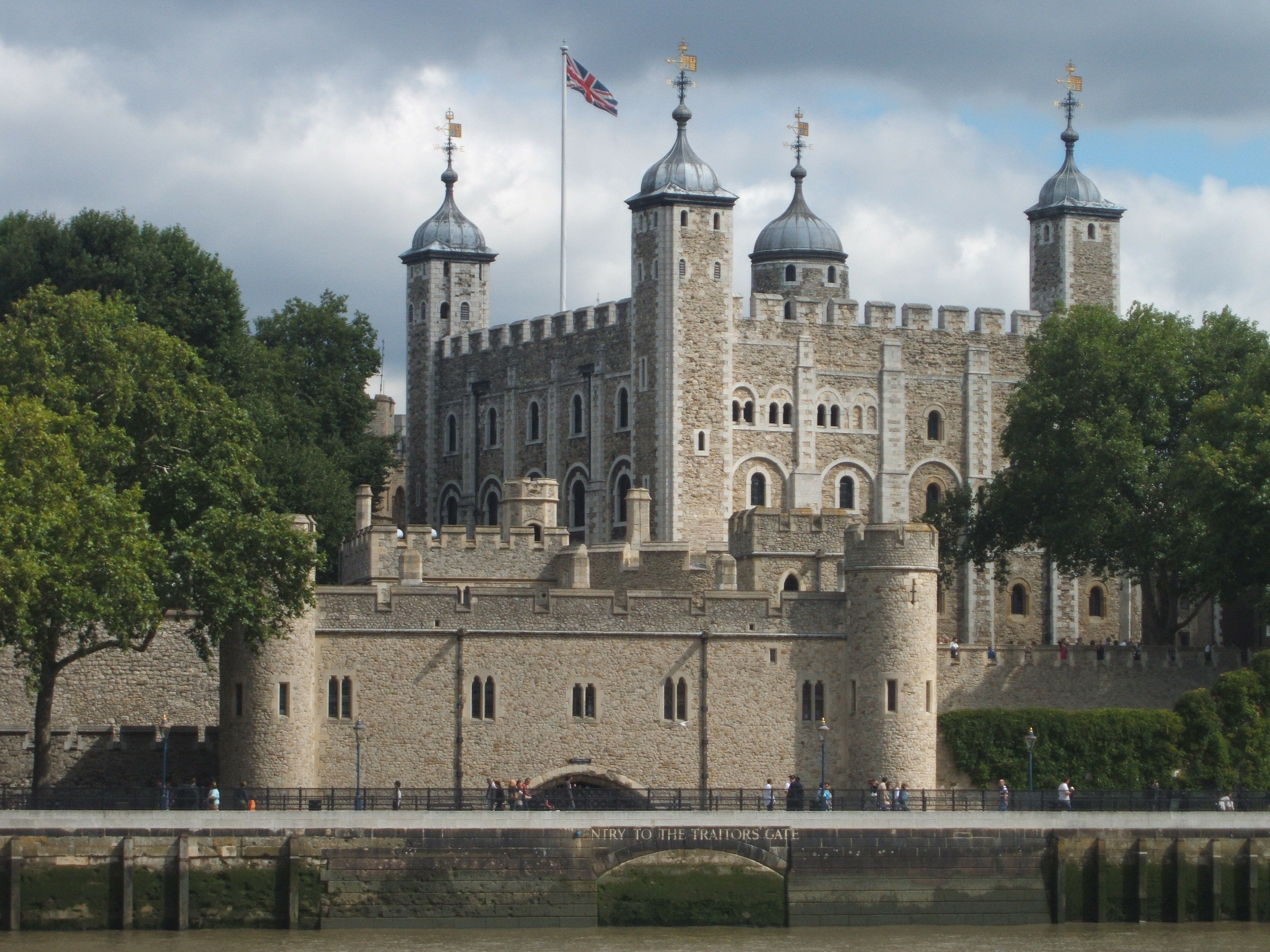 (Ss: King, Queen, Royal family)Great. How about this picture?(Show a picture of Tower of London 2)What kind of people do you think might live here?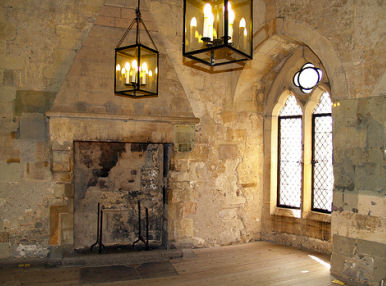 (Ss: King, Queen, Royal family)Right. I also heard that ghosts live there. I know you guys don’t believe what I said.But what we are going to talk about is the title called “Tower of Terror”.T-S3 minStage 2: PresentationThe purpose of this stage is to help the students with their reading comprehension. To do this, you can pre-teach a few keywords. Guiding questions may also be used.InteractionTimeInstructor’s commentsInstructionPre-teach KeywordsBut before you reading the text, let’s learn vocabulary.1. FortressEliciting:  where do king and queen live?Ss: castle, palace (Drawing a castle on the board)                  Then what if there's a wall in front of the castle. (Drawing the wall on board) How do you call it?CCQ:  Do we live here?  Does a beggar live here?Drilling (3 times)Write the word on the board - syllable - stress 2. Torture Eliciting: (role-play with Emma to give an example.)I’ll show you an example. Pay attention to what I am doing. Help me Emma.A: Tell me what happened last night!!E: I’m not going to tell!!A: What?!?! (hang her hands and start to hit her) A: Still you are not going to tell?!?! E: Never!!!                 Now what I did to her?Ss: hit, tortureCCQ: Do you feel painful?           Is it a good way to punish people?Drilling (3 time s)Write the word on the board - syllable - stressGuiding Question Good job everyone. I’ll show you a picture once again. Look at this picture and think about the two questions.(Showing the previous picture Tower of London 1)Can you guess where this is?Do you know why it’s a famous place?Talk with your partner. I’ll give you 3 minutes.ICQ: - Are you working with your partner?         - How many questions do you have to talk?Now, let’s move to a reading section. When you read the text, check whether your guesses are right or not.T-SS-S7 min3 minStage 3: Practice - Skimming and scanning for gist comprehensionThe purpose of this stage is for students to practice their fast reading skills to identify the main idea of the text. Using visual aids such as pictures, diagrams, graphs or tables as well as headlines, subheadings and captions are useful sources of information in many authentic texts.InteractionTimeInstructor’s commentsInstructionPre-reading (Skimming) I’ll give you text first.(Hand out the text)Now, we are going to do an activity.Match each paragraph box to a right picture by drawing a line.You have 1 minute to do. Work individually.(Hand out the worksheet 1)ICQ: - Do you work in pairs?         - How many lines do you have to draw?Are you done?- Yes => Let’s check the answers together. What do you think the 1~4th paragraph is?-   No => I’ll give you 30 seconds more.TST-S2 min1 min1 minStage 4: Practice – Detailed/Literal comprehensionThe purpose of this stage is for students to locate specific information in the text quickly.InteractionTimeInstructor’s commentsInstructionReading comprehension (Literal)Good job everyone. I’ll give you another worksheet to do.This time, read the text carefully and answer these first 4 questions. I’ll give you 3 minutes to complete the task. Work by yourself.(Hand out worksheet 2)[Literal comprehension questions in worksheet 2]When was the Tower of London built?Later in its history, the Tower of London was used as a royalWhat is in the Tower of London?How often are the crown jewels worn?ICQ: - How many questions do you have to answer?         - Do you discuss the questions with your partner?Did you finish?- Yes => Let’s check the answer. (Pick one person to each the question randomly)What do you think the question #1~4?(After answering a question)Did you all get the same answer?-  No => I’ll give you 30 sec more.TST-S3 min2 minStage 5: Practice - More detailed/Interpretive comprehensionThe purpose of this stage is for students to deeply understand the meaning of what is written, often by reading between the lines.InteractionTimeInstructor’s commentsInstructionReading comprehension (Interpretive)Good job everyone. Now, let’s do the last 2 questions.Discuss the answers with your partner. You have 3 minutes to finish.ICQ: - For how long?         - Are you working individually?[Interpretive comprehension questions in worksheet 2]What can you guess about the Tower based on ghost stories?Why is the Tower of London still a popular place to visit? (Walk around the classroom to see how well students are doing)Do need more time? - Yes => Okay. I’ll give you 30 seconds more.-   No => Good. Then let’s check the answers.              What do you think the answer to question 5~6?(Get the answer from each group/pair)           (After that, explain the answer using the board)TS-ST-S3 min3 minStage 6:_Production - Applied ComprehensionThe purpose of this stage is for students to practice their speaking fluency by doing some sort of communicative task.InteractionTimeInstructor’s commentsInstructionRole-playOkay guys. We are going to do a role-play. Excited right?  I will divide into group a, b, and c.Based on the paragraph 4th starting from line 4 to 8, make dialogues about King Henry the 8th and his wife.You have to include 3 scenes of ‘Why King Henry got mad at his wife’ ‘How he killed her’ and ‘What happened after his wife became a ghost’. (Use the board to write key words: why, how, what)Write 3 lines for each scene. I’ll show you an example of scene 3.A: Look at the moon.E: You killed me. How could you….!!A: Oh my God!!! Help!Use your own imagination. You can also use realia in the classroom.You have 4 minutes to complete.ICQ: - What group are you?         - How many scenes are there?         - How may lines do you need for each scene?(After that pick the group)Come up here and show it to us.Good job guys!TS-S4 min7 minStage 7:_Wrap-upThe purpose of this stage is to close the lesson on a positive note so students are encouraged. Reviewing, summarising, giving homework, lesson feedback are all possibilities.InteractionTimeInstructor’s commentsInstructionReviewDid you all enjoy today’s lesson? What was your most favorite part?(After listening to each student’s answer)Good. Thank you. See you in the next time.  T-ST 1 minOverall strengths of this lesson (planning and teaching)Areas to work onOverall commentFor this stage of the course, your lesson today wasAbove standard    To standardBelow StandardOverall commentFor this stage of the course, your lesson today wasAbove standard    To standardBelow StandardInstructor: ……………………………   Date: …………/……………/…………   Instructor: ……………………………   Date: …………/……………/…………   